"אין עוד מלבדו"
שיר אמונה בעיבוד מרגש מפתיע ומקפיץ במיוחד שנכתב והולחן בידי היוצר שמואל כהן (שמוכר משיתופי פעולה רבים עם גדולי הז'אנר).
על העיבוד הגאוני אחראי המאסטרו אריק זנטי, חבר של היוצר שמואל כהן עשרות שנים.
שימו פול ווליום ותתחילו להתרגש ולרקוד כי "אין עוד מלבדו אפס זולתו".
מילים ולחן: שמואל כהןמבצע: שמואל כהןעיבוד אלקטרוני ומיקס – אריק זנטיסימפולים וקלידים – אריק זנטיהפקה מוסיקלית – אריק זנטי ושמואל כהןעיצוב עטיפת סינגל, הפקה, עריכה והפקת קליפ קריוקי: טל עזאנילפרטים נוספים:Talazani1997@gmail.com – 0522667611הוקלט באולפני אריק זנטי חדרה תשרי תש"פ 2019השיר מוקדש במיוחד לעופרה לוי
"אתה אתה מלך העולם, אתה אתה יצרת את כולם, אתה אתה מלך העולם, אתה אתה בראת את כולםאין עוד מלבדו אין עוד מלבדו אין עוד מלבדו אפס זולתו.."



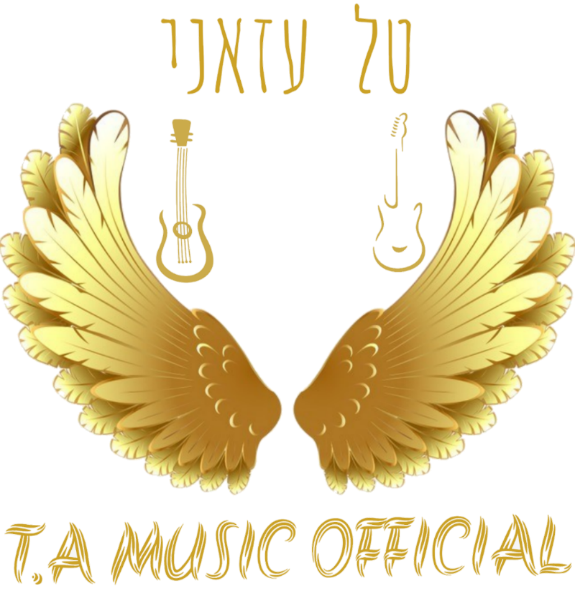 